Maths for Year 3 and 4Times tables, factors, multiples, divisionPartitioning to double, halve and multiplyMental StrategiesFractions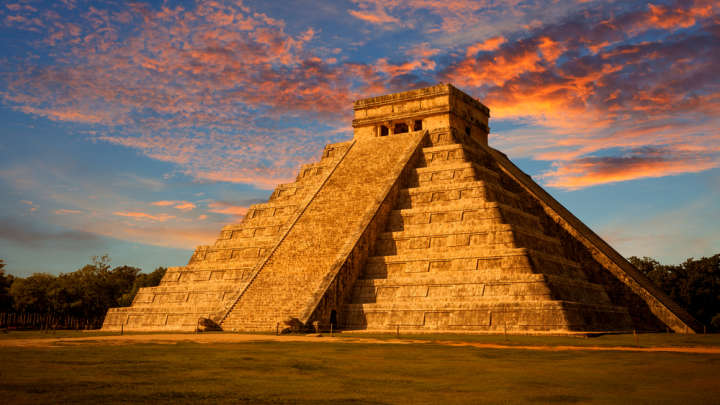 Decimals and moneyDecimals and fractions                                                               Area and perimeterTimeLine graphs and bar charts ShapesCo-ordinates and 3D shapes Maths for Year 5 and 6Multiplies, factors, mental strategiesMultiplication  and divisionUnits of measureTime and timetablesArea, perimeter, scaled shapesFinding volumeLine graphs and pie charts AlgebraratioEnglish for Year 3 and 4Study advertisements and write advertisements as part of a groupListen to, and engage with class discussion and debateTake part in role plays about Mayan lifeRead and respond to texts about Mayan lifeWrite a newspaper reportUse descriptive techniques in writingWrite explanationsWrite a letterBecome familiar with spelling patternsLearn how to use basic punctuationEnglish for Year 5 and 6Recognise how advertisements tempt the reader and apply this to writing own advertisementTake an active role in class discussion and debateIn role play describe and explain aspects of Mayan lifeRead and respond to texts about Mayan lifeIdentify features of report writing and apply in own writingWrite explanationsApply the conventions of different text typesWrite a letterSpell complex wordsUse a range of punctuation appropriately and consistentlyScience  y3/4A world of Living ThingsIs it living?A kingdom of plantsAmazing InvertebratesFantastic Fish and Astounding AmphibiansBrilliant birds and remarkable reptilesMagnificent mammals                                                                          Science Y5/6Life CyclesFlowering Plant reproductionInsect and Amphibian Life CyclesMammalian and Bird Life CyclesFoetus to childAdolescence and pubertyA Healthy Human Body HistoryThe study of a non-European society which provides contrasts with British history- Mayan Civilization AD900. 